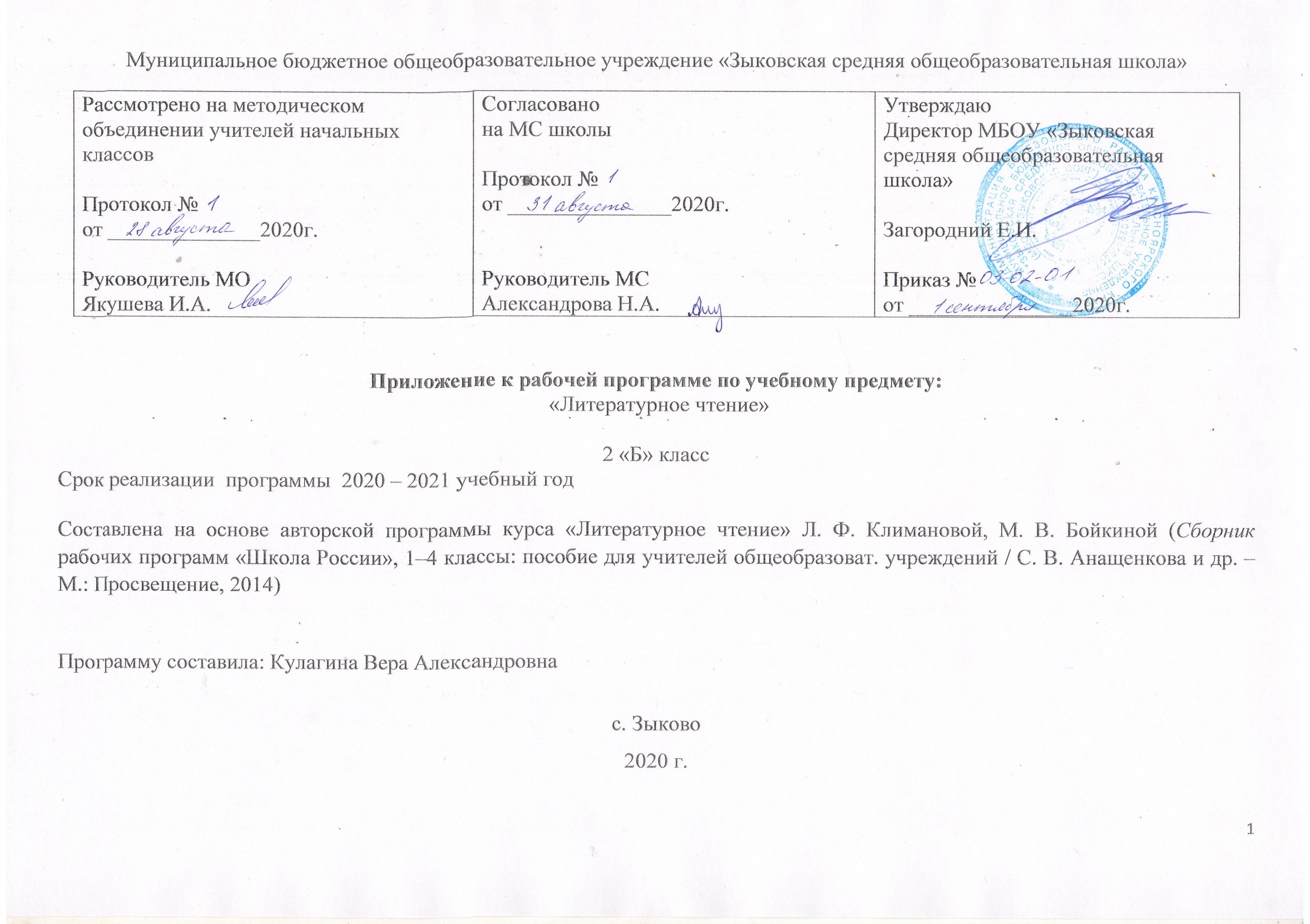 Учебно-тематическое  планирование по учебному предмету «Литературное чтение» с указанием количества часов, отводимых на освоение каждой темы и описанием основных видов деятельностиКалендарно – тематическое планирование по литературному чтению,  составленное с учётом календарного учебного графика на текущий учебный годОписание учебно-методического и материально-технического обеспечения образовательной деятельности иперечень учебно – методического обеспеченияСборник рабочих программ «Школа России». 1–4 классы: пособие для учителей общеобразоват. учреждений / С. В. Анащенкова и др.– М.: Просвещение, 2011Литературное чтение. 2 класс: учеб. для общеобразоват. учреждений: в 2 ч. / Л. Ф. Климанова и др.– М.: Просвещение, 2012Бойкина М. В. Литературное чтение. 2 класс: рабочая тетрадь / М. В. Бойкина. Л. А. Виноградская. – М.: Просвещение, 2012Кутявина С.В., Гостимская Е.С., БайковаМ.И.. Поурочные разработки по литературному чтению: 2 класс.-3-е изд. перераб. и доп.-М.: ВАКО, 2006Информационно-коммуникативные средства:Электронное приложение к учебнику «Литературное чтение» 2 класс (CD)Материально-технические средства:Интерактивная доска.Компьютерная техника.п/пНаименование разделаКол-во часовОсновные виды учебной деятельностиФорма контроля1Вводный урок по курсу литературного чтенияЗнакомство с учебником по литературному чтению. Система условных обозначений. Содержание учебника. Словарь1Ориентируется в учебнике. Находит нужную главу в содержании учебника. Понимает условные обозначения, использует их при выполнении заданий. Предполагает на основе названия содержание главы. Находит в словаре непонятные словаПользуется словарем в конце учебника2Самое великое чудо на светеР. Сеф. Выставка книг по теме. Книги, прочитанные летом. Любимые книги. Герои любимых книг.4Прогнозирует содержание раздела. Расставляет книги на выставке в соответствии с темой раздела, сравнивает их, рассказывает о книге с выставки в соответствии с коллективно составленным планом. Выбирает книгу по заданному параметру. Воспринимает на слух произведение. Отвечает на вопросы по содержанию художественного произведения.Читает вслух плавно по слогам и целыми словами; передает интонационно конец предложения. Объясняет название произведения. Выбирает из предложенного списка слова для характеристики различных героев произведения. Описывает внешний вид героя, его характер, привлекая текст произведения и свой читательский и жизненный опыт. Передает характер героя с помощью жестов, мимики, изображает героев.3 Устное народное творчествоРусские народные песни, потешки и прибаутки, считалки, небылицы и перевертыши, загадки, пословицы и поговорки.Сказки о животных, бытовые и волшебные («Сказка по лесу идет...»Ю.Мориц, «Петушок и бобовое зернышко», «У страха глаза велики», «Лиса и тетерев», «Лиса и журавль», «Каша из топора», «Гуси-лебеди»)15Прогнозирует содержание раздела.-читает вслух с постепенным переходом на чтение про себя;-читает с выражением, опираясь на ритм произведения;-объясняет смысл пословиц;-придумывает рассказ по пословице;- сочиняет колыбельные песни, потешки, прибаутки, небылицы;-находит различия в потешках и прибаутках;-находит слова, которые помогают представить героя произведений УНТ;-анализирует загадки;-распределяет загадки и пословицы по тематическим группам;-характеризует героев сказки;-соотносит качества с героями сказок;-придумывает свои собственные сказочные сюжеты;-исправляет допущенные ошибки при повторном чтении;-контролирует своё чтение, самостоятельно оценивает свои достижения.Контроль уровня сформированности навыка чтения -14Люблю природу русскую. ОсеньФ. Тютчев. «Есть в осени первоначальной...», К. Бальмонт. «Поспевает брусника», А. Плещеев. «Осень наступила...», А. Фет. «Ласточки пропали...», А. Толстой. «Осень. Обсыпается весь наш бедный сад...», С. Есенин. «Закружилась листва золотая...», В. Брюсов. «Сухие листья», И. Токмакова. «Опустел скворечник...», В. Берестов. «Хитрые грибы», «Грибы» (из энциклопедии), М. Пришвин. «Осеннее утро».8читает стихотворения, передавая с помощью интонации настроение поэта;сравнивает стихотворения разных поэтов на одну тему;-различает стихотворный и прозаический текст;-сравнивает художественный и научно-познавательный текст;-наблюдает за жизнью слов в художественном тексте;-продумывает собственные сравнения;-представляет картины осенней природы;-находит средства художественной выразительности;-оценивает свой ответ;-составляет палитру прочитанного стихотворения с помощью красок;-подбирает музыкальное сопровождение к стихотворному тексту;-контролирует себя в процессе чтения.Чтение наизусть - 15Русские писателиА. Пушкин. «У лукоморья дуб зеленый...», «Вот север тучи нагоняя», «Зима!.. Крестьянин, торжествуя...», «Сказка о рыбаке и рыбке». И. Крылов. «Лебедь, Щука и Рак», «Стрекоза и Муравей». Л. Толстой. «Старый дед и внучек».14-прогнозирует содержание раздела;-читает произведения вслух с постепенным переходом на чтение про себя, называть волшебные события и предметы в сказках;-сравнивает авторские и народные произведения;-отличает басню от стихотворения и рассказа;-знает особенности басенного текста;-соотносит пословицы и смысл басенного текста;-характеризует героев басни с опорой на текст;-наблюдает за жизнью слов в художественном тексте;-определяет в тексте красочные яркие определения (эпитеты);-придумывает собственные эпитеты, создает на их основе собственные небольшие тексты-описания, тексты-повествования; находит авторские сравнения и подбирает свои сравнения;-составляет устно текст-описание героя и текст-рассуждение по сказке;-определяет действия, которые помогают представить неживые предметы как живые;-объясняет интересные словесные выражения в лирическом тексте;Чтение наизусть – 1Контрольная работа с текстом (проверка читательской грамотности).6О братьях наших меньшихБ. Заходер. «Плачет киска в коридоре...», И. Пивоварова. «Жила-была собака...», В. Берестов. «Кошкин дом», М. Пришвин. «Ребята и утята», Е. Чарушин. «Страшный рассказ», Б. Житков. «Храбрый утенок»12прогнозирует содержание раздела;-читает произведения вслух с постепенным переходом на чтение про себя, называет волшебные события и предметы в сказках;-сравнивает авторские и народные произведения;-отличает басню от стихотворения и рассказа;-знает особенности басенного текста;-соотносит пословицы и смысл басенного текста;-характеризует героев басни с опорой на текст;-наблюдает за жизнью слов в художественном тексте;-определяет в тексте красочные яркие определения (эпитеты);-придумывает собственные эпитеты, создает на их основе собственные небольшие тексты-описания, тексты-повествования; находит авторские сравнения и подбирает свои сравнения;-составляет устно текст-описание героя и текст-рассуждение по сказке;-определяет действия, которые помогают представить неживые предметы как живые; Контроль уровня сформированности навыка чтения -17Из детских журналов1. Д. Хармс. «Игра», «Вы знаете?..»; 2. Д. Хармс, С. Маршак. «Веселые чижи»; 3. Д. Хармс. «Что это было?»; 4. Н. Гернет, Д. Хармс. «Очень-очень вкусный пирог»; 5. Ю. Владимиров. «Чудаки»; 6. А. Введенский. «Ученый Петя».9-прогнозирует содержание раздела;-планирует работу с произведением;-выбирает виды деятельности на уроке;-читает вслух с постепенным переходом на чтение про себя;-воспринимает на слух прочитанное;-сравнивает художественный и научно-познавательный тексты;-сравнивает сказки и рассказы о животных;-определяет последовательность событий;-составляет план произведения;-пересказывает подробно по плану произведение;-видит красоту природы, изображённую в художественных произведениях;-определяет героев произведения, характеризовать их;-выражает своё собственное отношение к героям;-дает нравственную оценку поступкам героев;-оценивает свой ответ;Работа с текстом -18 Люблю природу русскую. ЗимаИ. Бунин. «Зимним холодом...», К. Бальмонт. «Светло-пушистая...», Я. Аким. «Утром кот...», Ф. Тютчев. «Чародейкою Зимою...», С. Есенин. «Поет зима – аукает...», «Береза».9Прогнозирует содержание раздела;-рассматривает сборники стихов, определяет их содержание по названию сборника;-соотносит загадки и отгадки;-читает выразительно, отражая настроение стихотворения;-воспринимает на слух художественный текст;-соотносит пословицы с главной мыслью произведения;сравнивает произведения разных поэтов на одну тему;-рисует словесные картины зимней природы с опорой на текст стихотворения;-подбирает музыкальное сопровождение к текстам; придумывает свою музыку;-наблюдает за жизнью слов в художественном тексте;-чувствует ритм и мелодику стихотворения, читает стихи наизусть;Чтение наизусть - 19Писатели – детямПроизведения о детях, о природе, написанные К. И. Чуковским («Путаница», «Радость»), С. Я. Маршаком («Кот и лодыри»), С. В. Михалковым («Мой секрет», «Сила воли».«Мой щенок»), А. Л. Барто («Веревочка», «Мы не заметили жука...», «В школу», «Вовка – добрая душа»), Н. Н. Носовым («Затейники», «Живая шляпа»)17-прогнозирует содержание раздела;-читает выразительно, отражая настроение стихотворения;-воспринимает на слух художественный текст;-определяет смысл произведения;-соотносит смысл пословицы с содержанием произведения;-объясняет лексическое значение некоторых слов на основе словаря учебника и толкового словаря;-определяет особенности юмористического произведения;-характеризует героя, используя слова-антонимы;-находит слова, которые с помощью звука помогают представить образ героя произведения;-рассказывает о героях, отражая собственное отношение к ним;-выразительно читает юмористические эпизоды из произведения;-составляет план произведения;-пересказывает текст подробно на основе плана;-пересказывает текст на основе картинного плана, высказывать своё мнение;Чтение наизусть - 110Я и мои друзьяВ. Берестов. «За игрой», Э. Мошковская. «Я ушел в свою обиду...», В. Берестов. «Гляжу с высоты...», В. Лунин. «Я и Вовка», Н. Булгаков. «Анна, не грусти!», Ю. Ермолаев. «Два пирожных», В. Осеева. «Хорошее».10прогнозирует содержание раздела;-читает вслух с постепенным переходом на чтение про себя;-воспринимает на слух художественное произведение;-определяет последовательность событий в произведении;-придумывает продолжение рассказа;-соотносит основную мысль рассказа, стихотворения с пословицей;-объясняет нравственный смысл рассказов;-объясняет и понимает поступки героев;-понимает авторское отношение к героям и их поступкам;-выразительно читает по ролям;-составляет план рассказа;-пересказывает по плану;-оценивает свой ответ в соответствии с образцом;-планирует возможный вариант исправления допущенных ошибок;-составляет короткий рассказ на предложенную тему.Проверочная работа в форме теста11Люблю природу русскую. ВеснаВесенние загадки. Лирические стихотворения Ф.Тютчева, А.Плещеева, А.Блока, И.Бунина, С.Маршака, Е.Благининой, Э.Мошковской.9прогнозирует содержание раздела;-читает стихотворения, загадки с выражением;-передает настроение с помощью интонации, темпа чтения, силы голоса;-наблюдает за жизнью слова;-отгадывает загадки;-соотносит отгадки с загадками;-сочиняет собственные загадки на основе опорных слов прочитанных загадок;-представляет картины весенней природы;-находит слова в стихотворении, которые помогают представить героя;-объясняет отдельные выражения в лирическом тексте;-сравнивает стихотворения о весне разных поэтов;Чтение наизусть -1;Контроль уровня сформированности навыка чтения-112И в шутку и всерьез1. Б. Заходер. «Товарищам детям», «Что красивей всего?», «Песенки Винни Пуха»; 2. Э. Успенский. «Чебурашка», «Если был бы я девчонкой...», «Над нашей квартирой», «Память»; 3. В. Берестов. «Знакомый», «Путешественники», «Кисточка»; 4. И. Токмакова. «Плим», «В чудной стране» 5. Г. Остер. «Будем знакомы».14прогнозирует содержание раздела;-планирует виды работ с текстом;-читает произведение вслух с постепенным увеличением темпа чтения и переходом на чтение про себя;-понимает особенности юмористического произведения;-анализирует заголовок произведения;-сравнивает героев произведения;-характеризует поступки героев, используя слова с противоположными значениями;-восстанавливает последовательность событий на основе вопросов;-пересказывает подробно на основе вопросов учебника; выразительно читает отрывки из них;-инсценирует стихотворение и фрагменты рассказов;Итоговая контрольная работа по материалам ЦОКО (художественный текст), Контрольная работа по материалам ЦОКО (научно-популярный текст);13Литература зарубежных странДетский фольклор стран Западной Европы и Америки, произведения зарубежных классиков («Бульдог по кличке Дог», «Перчатки», «Храбрецы», «Сюзон и мотылек», «Знают мамы, знают дети»). Сказки Ш. Перро («Кот в сапогах», «Красная Шапочка»), Г. X. Андерсена («Принцесса на горошине»), Э. Хогарт («Мафин и паук»)14 читает вслух с постепенным переходом на чтение про себя;-воспринимает на слух художественное произведение;-сравнивает песенки разных народов с русскими песенками, находит общее и различия;-объясняет значение незнакомых слов;-определяет героев произведений;-сравнивает героев зарубежных сказок с героями русских сказок;-дает характеристику героев произведения;-придумывает окончание сказок;-сравнивает сюжеты литературных сказок разных стран;-составляет план сказки, определяет последовательность событий;-пересказывает подробно сказку на основе составленного плана, называет волшебные события и предметы в сказке;-участвует в проектной деятельности;Оценивает свой ответ;Проверяет себя, сверяя свой ответ с текстом, и самостоятельно оценивает свои достижения.Контроль уровня сформированности навыка чтения.136ч№п/пТема урокаКол-во часовДата проведенияДата проведения№п/пТема урокаКол-во часовПланФакт1.1.Вводный урок по курсу литературного чтения (1ч) 11.092.2.Самое великое чудо на свете (4ч) Книги, прочитанные летом. 12.093.Проект «О чем может рассказать школьная библиотека»13.094.Старинные и современные книги. Сравнение книг. 17.095.Р.Сеф. «Читателю». 18.096.3.Устное народное творчество (15ч)Русские народные песни.19.097.Русские народные потешки и прибаутки.110.098.Скороговорки, считалки, небылицы.114.099.Загадки, пословицы, поговорки.115.0910.Вн.чт. Малые фольклорные жанры «На ярмарке»116.0911.Ю.Коваль «Сказки». Ю. Мориц «Сказка по лесу идёт». Контроль уровня сформированности навыка чтения.117.0912.«Петушок и бобовое зёрнышко». Русская народная сказка.121.0913.«У страха глаза велики». Русская народная сказка.122.0914.«Лиса и тетерев». Русская народная сказка.123.0915.«Лиса и журавль». Русская народная сказка.124.0916.«Каша из топора». Русская народная сказка.128.0917.«Гуси – лебеди». Русская народная сказка.129.0918.«Гуси – лебеди». Выразительное чтение.130.0919.Обобщение по разделу «Устное народное творчество». 11.1020.Вн.чт.  Русские народные сказки. 15.1021.4.Люблю природу русскую. Осень (8ч)«Нравится ли тебе осень…» Осенние загадки.16.1022.Ф. Тютчев, К.Бальмонт. Стихи.17.1023.А. Плещеев,  А. Фет. стихи об осени.18.1024.С.Есенин, В.Брюсов, И. Токмакова. Наизусть чтение стихов.112.1025.В. Берестов «Хитрые грибы». Грибы (из энциклопедии). 113.1026.М.Пришвин. «Осеннее утро»114.1027.Обобщение по разделу «Поэтическая тетрадь».Чтение наизусть.115.1028.Вн.чт.  Стихи русских поэтов об осени. 119.1029.5.Русские писатели (14ч)А.С.Пушкин. «У Лукоморья…»120.1030.А.С.Пушкин. Стихи.121.1031.Вн.чт. Сказки А.С.Пушкина.А.С.Пушкин. «Сказка о рыбаке и рыбке»122.1032.Контрольная работа с текстом(проверка читательской грамотности).126.1033.А.С.Пушкин. «Сказка о рыбаке и рыбке». Деление на смысловые части.127.1034.А.С.Пушкин. «Сказка о рыбаке и рыбке». Анализ поступков героев.128.1035.И.А.Крылов. «Лебедь, Рак и Щука». Басня.129.1036.И.А.Крылов. «Стрекоза и муравей». Басня. Чтение наизусть.19.1137.Л.Н.Толстой. «Старый дед и внучек».                   110.1138.Л.Н.Толстой.«Филиппок»111.1139.Л.Н.Толстой. «Правда всего дороже»112.1140.Л.Н.Толстой. «Котёнок»116.1141.Обобщение по разделу «Русские писатели». 117.1142.Вн.чт.  Рассказы, сказки, басни Л.Толстого, Д.Ушинского. 118.1143.6.О братьях наших меньших (12ч)Мы в ответе за тех, кого приручили.119.1144.Н.Сладков. «Они и мы»123.1145.Б.Заходер. «Плачет киска…» И.Пивоварова «Жила – была собака…»124.1146.В.Берестов «Кошкин щенок»125.1147.М.Пришвин. «Ребята и утята». 126.1148.Вн.чт. Рассказы о животных Н. Сладкова, М. Пришвина. 130.1149.Е.Чарушин. «Страшный рассказ»11.1250.Б.Житков. «Храбрый утёнок»12.1251.В.Бианки. «Музыкант»13.1252.В.Бианки. «Сова»17.1253.Вн.чт. Рассказы о животных В.Бианки, Е.Чарушина.18.1254.Обобщение по разделу «О братьях наших меньших». Контроль уровня сформированности навыка чтения.19.1255.7.Из детских журналов (9ч) Д.Хармс. «Игра»110.1256.Д.Хармс. «Вы знаете?»114.1257.Д.Хармс, С.Маршак «Весёлые чижи»115.1258.Д.Хармс. «Что это было?», «Очень- очень вкусный пирог»116.1259.Ю.Владимиров. «Чудаки». Работа с текстом.117.1260.Ю.Владимиров. «Учёный Петя»121.1261.А.Введенский. «Лошадка»122.1262.Вн.чт Веселые стихи Д.Хармса, А.Введенского и др.123.1263.Проект «Мой любимый  детский журнал» .124.1264.8.Люблю природу русскую (9ч) И. Бунин. «Зимним холодом пахнуло»128.1265.3 четверть К.Бальмонт. «Светло- пушистая…», Я.Аким. «Первый снег».           111.0166.Ф. Тютчев. «Чародейкою зимою…»..112.0167.С.Есенин. «Поёт зима – аукает…», «Берёза». Контроль уровня сформированности навыка чтения.113.0168.Сказка «Два Мороза». Чтение по ролям.114.0169.С. Михалков. «Новогодняя быль»118.0170.А.Барто. Стихи. 119.0171.С.Дрожжин. «Улицей гуляет». 120.0172.Обобщающий урок по теме «Люблю природу русскую». 121.0173.9.Писатели – детям (17ч)  К.И.Чуковский. «Путаница» 125.0174.К.И.Чуковский. «Радость»126.0175.К. И.Чуковский. «Федорино горе». Анализ сказки. 127.0176.Вн.чт Сказки и стихи К.Чуковского.128.0177.С.Я.Маршак. «Кот и лодыри»11.0278.С.В.Михалков. «Мой секрет», «Сила воли»12.0279.С.В.Михалков. «Мой щенок»13.0280.А.Л.Барто. «Верёвочка», «Мы не заметили жука». Чтение наизусть.(7)14.0281.А.Л.Барто. «Вовка – добрая душа», «В школу»18.0282.Вн.чт  Стихи о детях и для детей.19.0283.Н.Н.Носов. «Затейники»110.0284.Н.Н.Носов. «Живая шляпа»111.0285.Н.Н.Носов. «Живая шляпа». Чтение по ролям.115.0286.Н.Н.Носов. «На горке»116.0287.Н.Н.Носов. «На горке». Деление на части.117.0288.Вн.чт Рассказы и сказки Н.Носова118.0289.Обобщение по разделу «Писатели – детям 122.0290.10.Я и мои друзья (10ч)В. Берестов, Э.Мошковская. Стихи.124.0291.В.Лунин. «Я и Вовка»125.0292.Н.Булгаков. «Анна, не грусти!»11.0393.Н.Булгаков. «Анна, не грусти». Составление продолжения рассказа.12.0394.Ю.Ермолаев. «Два пирожных»13.0395.В.Осеева. «Волшебное слово»14.0396.В.Осеева. «Волшебное слово». Работа над содержанием сказки.19.0397.В.Осеева. «Хорошее».  Проверочная работа в форме теста.110.0398.В.Осеева. «Почему». Характеристика героев рассказа.111.0399.Обобщение по разделу «Я и мои друзья».  115.03100.11.Люблю природу русскую. Весна (9ч)Весенние загадки. 116.03101.Ф.Тютчев. «Зима недаром злится», «Весенние воды». Чтение наизусть. (8) 117.03102.А.Плещеев. «Весна», «Сельская песенка». Контроль уровня сформированности навыка чтения. 118.03103.А.Блок «На лугу», С. Маршак «Снег уже теперь не тот»129.03104.Вн.чт. Стихи русских поэтов о весне. 130.03105.4 четверть.Женский день. Стихи. 131.03106.Е.Благинина «Посидим в тишине», Э.Мошковская «Я маму свою обидел»11.04107.Вн.чт. Мама – главное слово..15.04108.Обобщение по разделу «Люблю природу русскую». 16.04109.12.И в шутку и всерьёз (14ч)Б.Заходер «Товарищам детям», «Что красивее всего»                                                       17.04110.Б.Заходер. «Песенки Винни – Пуха»18.04111.Э.Успенский. «Чебурашка»112.04112.Э.Успенский. «Чебурашка». Составление плана рассказа.113.04113.Э.Успенский. «Если был бы я девчонкой»114.04114.Э.Успенский. «Над нашей квартирой»115.04115.Вн. чт. Творчество Э. Успенского.119.04116.В.Берестов. Стихи.120.04117.И. Токмакова. «Плим»121.04118.И. Токмакова. «В чудной стране»122.04119.Г.Остер. «Будем знакомы»126.04120.В.Драгунский. «Тайное становится явным»127.04121.Обобщение по разделу. 128.04122.Итоговая контрольная работапо материалам ЦОКО (художественный текст). 129.04123.Вн.чт. Рассказы В.Драгунского.13.05124.Контрольная работа по материалам ЦОКО (научно-популярный текст).14.05125.13.Литература зарубежных стран (12ч)+резерв (2ч)«Бульдог по кличке Дог». Американская народная песенка.15.05126.«Перчатки», «Храбрецы». Английская народная песенка.16.05127.«Сюзон и мотылёк». Французская народная песенка.111.05128.Проект «Мой любимый писатель – сказочник»112.05129.Шарль Перро. «Кот в сапогах». 113.05130.Шарль Перро. «Кот в сапогах». Характеристика героев сказки.117.05131.Шарль Перро. «Красная Шапочка»118.05132.Г.Х.Андерсен. «Принцесса на горошине»119.05133.Эни Хогарт. «Мафин и паук» «Мафин и его друзья»120.05134.Братья Гримм. «Бременские музыканты». Контроль уровня сформированности навыка чтения.124.05135.Обобщение по разделу «Литература зарубежных стран».125.05136. Урок – отчет. Летнее задание. 126.05